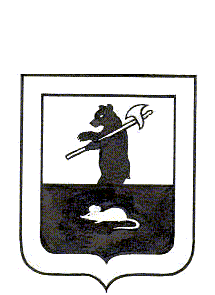 АДМИНИСТРАЦИЯ ГОРОДСКОГО ПОСЕЛЕНИЯ МЫШКИНПОСТАНОВЛЕНИЕг. Мышкин24.07.2019                                                             №173Об утверждении Положения окомиссии по противодействию коррупциив Администрации городского поселения Мышкин         В соответствии с Федеральным законом от 06.10.2003 №131-ФЗ «Об общих принципах организации местного самоуправления в Российской Федерации», Федеральным законом от 25.12.2008 №273-ФЗ «О противодействии коррупции», законом Ярославской области от 09.07.2009 №40-з «О мерах по противодействию коррупции в Ярославской области», Уставом городского поселения Мышкин Мышкинского муниципального района Ярославской области,ПОСТАНОВЛЯЕТ:1.Утвердить Положение о комиссии по противодействию коррупции в Администрации городского поселения Мышкин (Приложение 1).2.Утвердить состав комиссии по противодействию коррупции в Администрации городского поселения Мышкин (Приложение 2).3.Контроль за исполнением настоящего постановления оставляю за собой.4.Настоящее постановление разместить на официальном сайте Администрации городского поселения Мышкин в информационно – телекоммуникационной сети «Интернет».5.Настоящее постановление вступает в силу с момента подписания.И.о. Главы городскогопоселения Мышкин	                                            А.А. КошутинаПриложение 1к постановлению Администрациигородского поселения Мышкинот 24.07.2019 № 173Положениео комиссии по противодействию коррупции в Администрации городского поселения Мышкин1. Общие положения1.1.Комиссия по противодействию коррупции в Администрации городского поселения Мышкин (далее - комиссия) является постоянно действующим совещательным органом и создается в целях координации деятельности Администрации городского поселения Мышкин.1.2.Комиссия в своей деятельности руководствуется Конституцией Российской Федерации, федеральными конституционными законами, федеральными законами, указами и распоряжениями Президента Российской Федерации, постановлениями и распоряжениями Правительства Российской Федерации, законами Ярославской области, указами и распоряжениями Губернатора Ярославской области, постановлениями Правительства Ярославской области, нормативными правовыми актами Администрации городского поселения Мышкин, Муниципального Совета городского поселения Мышкин, а также настоящим Положением.1.3.Комиссия утверждается постановлением Администрации городского поселения Мышкин и возглавляется Главой городского поселения Мышкин.
1.4.По решению председателя комиссии к работе комиссии могут привлекаться представители общественных объединений (организаций), научных, образовательных учреждений и иных организаций и лица, специализирующиеся на изучении проблем коррупции, кроме того, для анализа, изучения и выдачи экспертного заключения по рассматриваемым вопросам могут привлекаться эксперты (консультанты).
1.5. Для целей настоящего Положения используются следующие понятия:
-антикоррупционная политика - систематическое осуществление комплекса мероприятий по выявлению и устранению причин и условий, порождающих коррупционные факторы; выработке оптимальных механизмов защиты от проникновения коррупции в органы местного самоуправления с учетом их специфики; снижению коррупционных рисков; созданию единой системы мониторинга и информирования по проблемам противодействия коррупции; антикоррупционной пропаганде и воспитанию; привлечению общественности к сотрудничеству по вопросам пресечения коррупционных правонарушений в целях выработки у граждан, муниципальных служащих навыков антикоррупционного поведения, а также формирования нетерпимого отношения к проявлениям коррупции;
-антикоррупционный мониторинг - деятельность Администрации городского поселения Мышкин по наблюдению, выявлению, анализу, оценке и прогнозу коррупции, коррупциогенных факторов, а также реализации мер по противодействию коррупции и повышению ее эффективности.2. Основные задачи комиссии2.1.Основными задачами комиссии являются:2.1.1.Подготовка предложений по вопросам профилактики и противодействия коррупции в городском поселении Мышкин.
2.1.2. Участие в разработке и реализации антикоррупционной политики.3. Функции комиссии3.1.Комиссия осуществляет следующие функции:3.1.1.Организация в пределах своих полномочий информационного взаимодействия между органами местного самоуправления, организациями, общественными организациями и иными институтами гражданского общества по вопросам противодействия коррупции.
3.1.2.Координация деятельности по проведению антикоррупционного мониторинга в порядке, установленном муниципальным правовым актом.
3.1.3.Рассмотрение обращений физических и юридических лиц по вопросам противодействия коррупции.3.1.4.Выступление в средствах массовой информации по вопросам противодействии коррупции.3.1.5.Рассмотрение на заседаниях комиссии информации о возможном наличии признаков коррупции, организация анализа такой информации в целях последующего информирования правоохранительных органов и иных заинтересованных лиц.4. Права комиссии4.1.В целях осуществления своих полномочий комиссия имеет право:
4.1.1.Принимать решения в пределах своей компетенции.
4.1.2. Создавать рабочие и экспертные группы по вопросам реализации антикоррупционной политики с привлечением экспертов и специалистов.
4.1.3. Заслушивать на своих заседаниях руководителей рабочих и экспертных групп о результатах выполнения возложенных на них задач, а также представителей организаций и иных общественных институтов по вопросам реализации антикоррупционной политики.4.1.4.Приглашать на заседания комиссии представителей федеральных государственных органов, органов местного самоуправления, общественных объединений (организаций), научных, образовательных учреждений, иных организаций и лиц, специализирующихся на изучении проблем коррупции, экспертов (консультантов).4.1.5.Вносить предложения по подготовке проектов нормативных правовых актов Администрации городского поселения Мышкин по вопросам противодействия коррупции.5. Организация деятельности комиссии5.1.Заседания комиссии проводятся по мере необходимости, но не реже одного раза в квартал. По решению председателя комиссии могут проводиться внеочередные заседания.5.2.Комиссия формируется в составе председателя комиссии, заместителя председателя комиссии, секретаря комиссии и членов комиссии.
5.3.Заседание комиссии правомочно, если на нем присутствует более половины общего числа членов комиссии.5.4.Решения комиссии принимаются простым большинством голосов, присутствующих на заседании членов комиссии путем открытого голосования. В случае равенства голосов, решающим является голос председателя комиссии.5.5.Решения комиссия оформляются протоколами и носят рекомендательный характер.
5.6.Руководство деятельностью комиссии осуществляет председатель комиссии.
5.7.В отсутствие председателя комиссии его обязанности исполняет заместитель председателя комиссии.5.8. Председатель комиссии:- ведет заседания комиссии;- определяет место и время проведения заседаний комиссии;- формирует на основе предложений членов комиссии план работы комиссии и повестку дня ее очередного заседания;- дает поручения в сфере деятельности комиссии секретарю комиссии, экспертам (консультантам) комиссии;- подписывает протоколы заседаний комиссии.5.9.Секретарь комиссии:- осуществляет подготовку проекта плана работы комиссии;- формирует проект повестки дня заседания комиссии;- координирует работу по подготовке материалов к заседаниям комиссии, а также проектов соответствующих решений;- информирует членов комиссии, иных заинтересованных лиц о дате, времени, месте и повестке дня очередного (внеочередного) заседания комиссии, обеспечивает необходимыми материалами;- ведет и оформляет протоколы заседания комиссии;- представляет протоколы заседания комиссии председателю комиссии для подписания;- осуществляет контроль выполнения решений комиссии;- организует выполнение поручений председателя комиссии.5.10.По решению председателя комиссии информация не конфиденциального характера о рассмотренных комиссией вопросах может передаваться в СМИ для опубликования.5.11.Организационно – техническое обеспечение деятельности комиссии осуществляет организационно – правовой отдел Администрации городского поселения Мышкин.Приложение 2к постановлению Администрациигородского поселения Мышкинот 24.07.2019 № 173Состав комиссии по противодействию коррупции в Администрации городского поселения МышкинПредседатель комиссии:Петров Евгений Владимирович – Глава городского поселения Мышкин.

Заместитель председателя комиссии:Кошутина Анна Александровна – заместитель Главы Администрации городского поселения Мышкин.Секретарь комиссии:Боброва Эльвира Сергеевна – начальник организационно – правового отдела Администрации городского поселения Мышкин.Члены комиссии:Пирогова Марина Геннадьевна – консультант – главный бухгалтер Администрации городского поселения Мышкин;Луцеева Людмила Алексеевна – ведущий	специалист организационно – правового отдела Администрации городского поселения Мышкин.